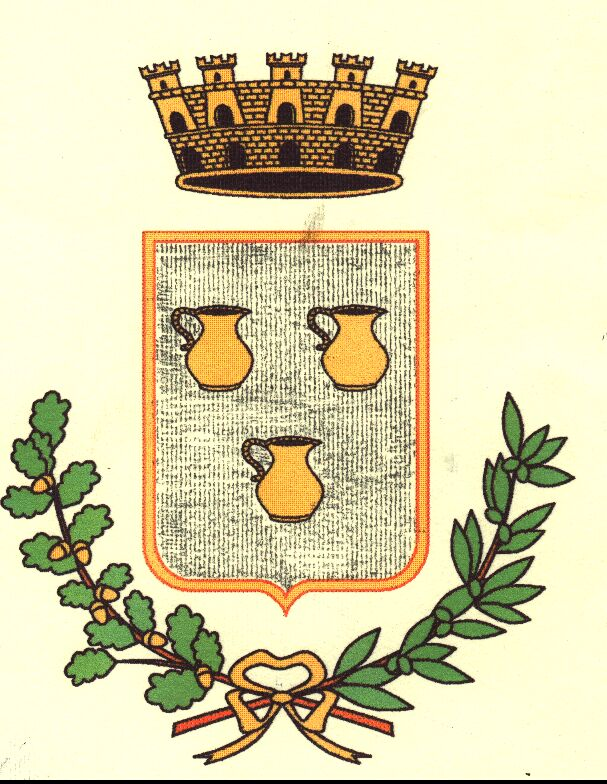 COMUNE DI RIESI MANIFESTAZIONE DI INTERESSE Il/la  sottoscritto/a_________________________, nato/a_______________________(___) il __________________________________residente in ___________________________n. ________ C.F. _________________________________, in qualità di raprresentante legale dell'Ente __________________________con sede in _________________Via____________________, presa visione dell'avviso pubblico e delle Linee guida per la gestione in sicurezza di attività educative non formali e informali, e ricreative, volte al benesse dei minori durante l'emergenza COVID -19”DICHIARA di volere sottoporre all'attenzione del Comune una proposta progettuale denominata _______________________________;che l'Ente proponente é in regola con l'assolvimento degli obblighi contributivi ed assicurativi stabiliti dalle vigenti disposizioni e comunica i seguenti dati: Denominazione ________________Sede Legale: Cap ________________Comune ______________________________Via/Piazza____________________________n. ____PEC _____________________Codice Fascale/Partita IVA _____________________________________________che non sussistono cause di incompatibilità di cui al D.Lgs. 39/2013 che ostino al contrarre con il Comune di Riesi;di non trovarsi in alcuna delle situazioni ostative previste dall'art. 80 del D.Lgs. n. 50/2016 e ss.mm. e ii..  Allega: 1) proposta progettuale;2) documento identità del dichiarante. 